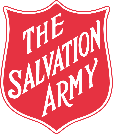 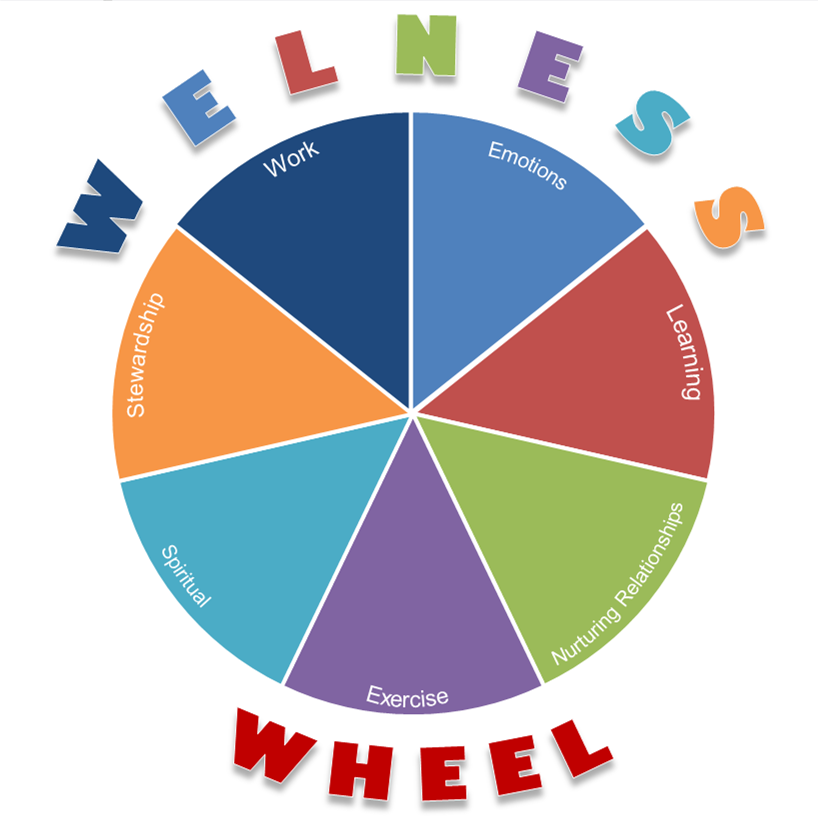  Name:					Date: Wellness is an active process of becoming aware of and making choices toward a healthy and fulfilling life. Wellness is more than being free from illness, it is a dynamic process of change and growth. - University of California, Davis USAWELNESS WHEELMark ( see back page for instructions)2. ReflectWhat could I do More of… What could I do Less of… What could I Start doing… What could I Stop doing… What am I doing Well at… SMART GoalsSet SMART goals for the top 2 or 3 dimensions that will help improve your wellbeing. (This is a Qld requirement for taking compassionate leave over 7 days)WELNESSTip: Refer to the WELNESS Wheel Resource booklet for suggestions of books, online resources, and services. 4. AccountabilityReview these goals with your Line manager or delegate